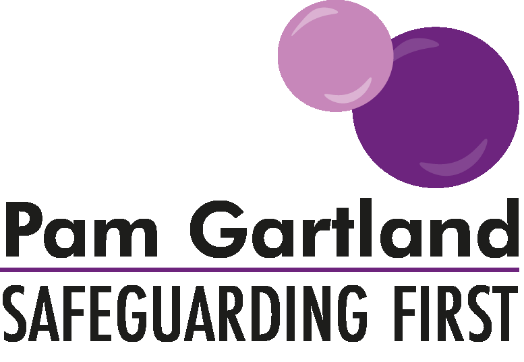 Suggested script for all staff to home learners during pandemicPG:SF have created the following suggested script to be used by all staff when contacting learners at home.  This will allow for consistency for the workforce and for every child being contacted at home.  This script is SUGGESTED only, you may wish to edit or modify it to be more suitable for your cohort of children and for staff but creating the same set of questions will ensure all children are able to receive the same opportunities of support through remote contact, irrespective of who makes the contact.Generics - How are you? How are you feeling today?What have you been doing at home, outside and online while you haven’t been in school? Opportunity here to review any concerns/safety issues.What are you missing at school? Opportunity here to seek any concerns/reassure any worries they might have.Is there anything that is worrying you right now about being at home or not in school? Further adds opportunity to talk to the last question.Are you managing the remote learning, ICT/equipment and are there any problems?Is there anything at home that has changed that you want school to know about?What are you enjoying at home?What have you been eating at home, are you eating well at home? What did you have for tea last night? Who are your safe adults if you want to talk to someone and how are you able to get in touch with them?How can you get in touch with me/school if you need me? ***you may want to discuss a safe word with the child that they can say to you if they need you to visit or get social care to visit if you haven’t been able to do this during last lockdown or before school closure.Is there anything else you want to talk about or ask me before we finish the call?I will call you again on………….